                                                                                                                                                                                                                                                                                                                                                                                                                                                                                                                                                                                                                                                                                                                                                                                                                                                                                                                                                                                                                                                                                                                                                                                          St Pius X Catholic Parish Heidelberg West acknowledges the Wurundjeri people.Fr Wayne Edwards:  St Pius X Presbytery 419 Waterdale Rd Heidelberg West 3081Tel: 9457 5794   Fax: 9457 1036   Email: heidelbergwest@cam.org.auExodus Community: 273 Liberty Parade Heidelberg West Tel: 9457 7593 School Principal: Barbara Gomez Tel: 9457 3776 Email: bgomez@spxhw.catholic.edu.au_________________________________________________________________________________________________MASS TIMES Sundays  	Saturday Vigil 7pm   Sunday 9am & 11.00am	Exodus Community, 12 Noon in the shed at 273 Liberty Pde, Heidelberg West        Weekdays	9am Tuesday, Wednesday, Thursday, Friday, SaturdayCONFESSIONS & ROSARY    	After 9am Mass on Saturday morningsCHURCH OPEN FOR PRAYER	8.30am – 4pm on school days only  PARISH WEBSITE - pol.org.au/heidelbergwest St Pius X Catholic Church Heidelberg West actively works to listen to, empower and protect children, and has zero tolerance for child abuse and neglect.              PLEASE LOOK AFTER YOUR CHILDREN WHILE MASS IS IN PROGRESS                                                                                 SAINTS/FEAST DAYS FOR THE WEEKMonday 28 – St AugustineTuesday 29 – The Passion of St John the BaptistReflection “Or who has given the Lord anything that he may be repaid?”-Romans 11:35St. Paul reminds us of a central fact of stewardship. We cannot give God anything - He already owns it all. God made everything, including us. Since we are made in His image, we too, are called to be generous. How we use our God-given gifts becomes our gift back to Him. Gratitude for all we have been given opens our hearts to joyful generosity! And, through our generosity, we just may be the answer to someone else’s prayer.Next Sunday: September 3NEXT SUNDAY’S READING – 22ND SUNDAY IN ORDINARY TIME Jer 20:7-9: Ps 62:2-6, 8-9: Rom 12:1-2: Mt 16:21-27ST VINCENT DE PAUL WINTER APPEALInviting parishioners to donate non-perishable food items over the coming weeks. Your donations will be distributed to needy families by the local St Vincent De Paul Society conference. Winter woolies will also be accepted: scarves, socks, gloves, jumpers, blankets. Please place items in basket at foot of sanctuary.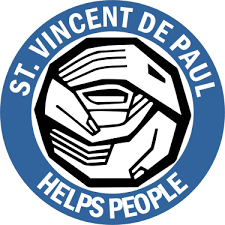 PRIESTS RETIREMENT FOUNDATION COLLECTIONNext Sunday 3rd September is Father’s Day and at all Masses next weekend there will be a special collection to support our retired priests. SENIORS GET TOGETHER – SEPTEMBER  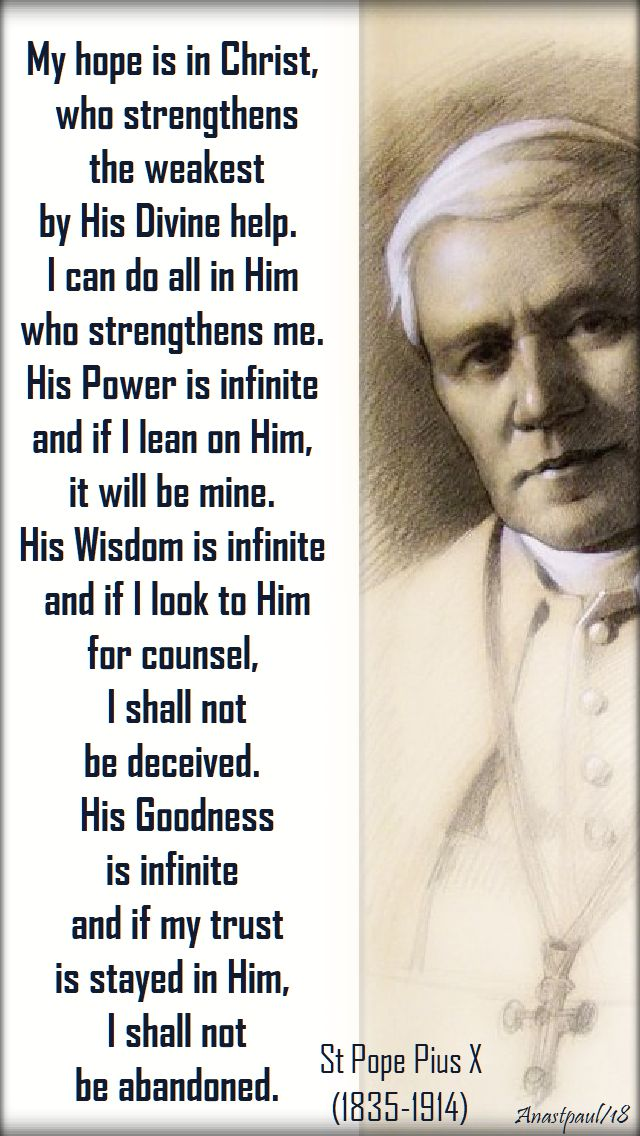 All seniors (over 55) are more than welcome to join us at our monthly gatherings. Join us on Wednesday 20th September for a road trip to the Melbourne Botanical Gardens. Seats on the bus are limited so please book yours by calling the Parish office 9457 5794. All Welcome!MARY MACKILLOP AUSTRALIAN PILGRIMAGE 17/10 /23 - 28/10/2023The Sisters of Saint Joseph have prepared an Australian Pilgrimage, “In the Footsteps of Mary MacKillop” commencing in Melbourne on 17 October 23, journeying through Victoria and South Australia, and ending at Mary MacKillop Place, North Sydney on 28 October 2023.  During the pilgrimage we visit many places associated with Mary MacKillop’s life and ministry. For more information call 8912 4818 or national.pilgrimage@mmp.org.auSOCIAL JUSTICE SUNDAY This Sunday is Social Justice Sunday and the title of the Social Justice Statement for 2023-24 is Listen, Learn, Love: A new engagement with Aboriginal and Torres Strait Islander Peoples. It includes experiences and views shared by the National Aboriginal and Torres Strait Islander Catholic Council (NATSICC) and calls for the Church – and society more widely – to listen to, engage and address the pain of First Nations Peoples in new ways, in order to bring an end to centuries of injustice. Copies of this year’s statement are available in the church foyer.Prayers for the Sick: Hannah SteaneFor the recently departed: For the repose of the souls of the faithful departedAnniversary of Death: Riccardo CalatiReaderSpecial MinistersSaturday 7:00pmPhoebe DaviesSunday 9:00amPaul QuigleySunday 11:00amFelicity Paolucci